Hi! Here's a little about me. 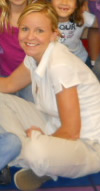 I've been teaching since 1999 in the Department of Defense School System. I have a Bachelor's in Early Childhood Education and a Master's in School Administration. I’m currently a student at East Carolina University working to add my AIG (Academically & Intellectually Gifted) certificate to my license. My personal goal is to become a gifted teacher and challenge the minds of unique individuals!I love teaching because I love learning. My favorite subject is science. I love studying the solar system, ocean life, embryology, dinosaurs, and just about any creature you can name. Experiments capture my interests.  This year, my focus is technology.  I want to teach students how to utilize the technology at their fingertips.I'm 35 years old, originally from South Carolina. My husband is a retired Marine Gunner. We have 2 kids - a 3 year old girl and 7 year old boy. Our family also consists of 1 dog, 1 cat, 1 pet rat, a bullfrog, and several tanks of fish. My favorite color is green. I love food - American, Mexican, and Japanese - ALL of it! I absolutely ADORE the beach and everything about it. I’m a boater and a beachcomber.  I find comfort in curling up with a good book. 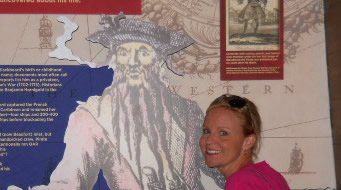 I enjoy laughing and making people laugh. 